附件1：中国循环经济协会会员入会申请书中国循环经济协会：    我单位自愿申请加入中国循环经济协会。我们将遵守协会章程，认真履行会员义务，按时交纳会费，积极参加协会组织的各项活动，共同为提高资源综合利用效率，扩大协会及会员单位的社会影响，进一步推动资源节约型、环境友好型社会建设尽职尽责。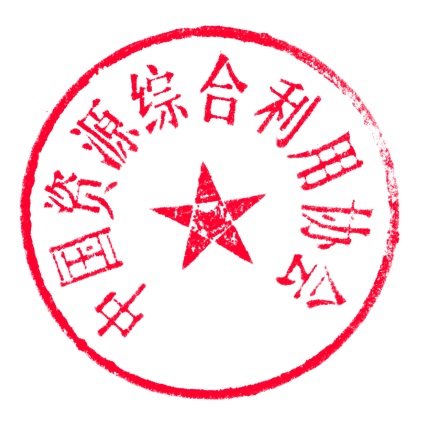                                     申请单位（公章）                                   年     月     日   